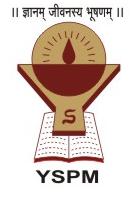 YASHODA SHIKSHAN PRASARAK MANDAL’SYASHODA TECHNICAL CAMPUSFACULTY OF POLYTECHNICDEPARTMENT OF GENERAL SCIENCE 2021-22FIRST YEAR DIPLOMA ENGINEERING RESULT ANALYSIS (MECHANICAL):- Summer-2022No. of Student Pass (All Clear): 00No. of Student Pass (with A.T. K.T.): 17No. of Student Fail: -11                 No. of Detain Students: - 00Percentage of passing with All Clear: -00%	Percentage of passing with A.T.K.T: - 60.71%  Class Teacher                                          H.O.D.                                          Principal                          YASHODA SHIKSHAN PRASARAK MANDAL’SYASHODA TECHNICAL CAMPUSFACULTY OF POLYTECHNICDEPARTMENT OF GENERAL SCIENCE 2021-22FIRST YEAR DIPLOMA ENGINEERING RESULT ANALYSIS (ELECTRICAL):- Summer2022No. of Student Pass (All Clear): 00No. of Student Pass (with A.T. K.T.): 04No. of Student Fail: - 12                  No. of Detain Students: - 00Percentage of passing with All Clear: - 00%	Percentage of passing with A.T.K.T: - 25%  Class Teacher                                             H.O.D.                                      Principal                          YASHODA SHIKSHAN PRASARAK MANDAL’SYASHODA TECHNICAL CAMPUSFACULTY OF POLYTECHNICDEPARTMENT OF GENERAL SCIENCE 2021-22FIRST YEAR DIPLOMA ENGINEERING RESULT ANALYSIS (CIVIL):- Summer 2022No. of Student Pass (All Clear): 00No. of Student Pass (with A.T. K.T.): 10No. of Student Fail: - 06                  No. of Detain Students: - 00Percentage of passing with All Clear: - 00%	Percentage of passing with A.T.K.T: - 62.5%  Class Teacher                                             H.O.D.                                      Principal                          SubjectNo. of present studentNo. of passed studentNo. of  failed studentNo. of  detained studentPassing percentage %Subject  TeacherASM 210417-19.0476Ms. Chavan P.SAME250124-4.00Mr. Chavan A.D.AMP250025-0.00Ms. Shinde S.S.EDR251708-68Mr. Khandekar R.S.BCC282800-100Mr. Patil P.D.MEW191900-100Mr. Chavan A.D.SubjectNo. of present studentNo. of passed studentNo. of  failed studentNo. of  detained studentPassing percentage %Subject  TeacherAME160016-00Ms. Shinde S.S.AMS160412-25Ms. Chavan P.S.FEE160115-6.25Ms. Kamble K.B.EOE160016-00Mrs.Mohite H.A.BME160115-6.25Mr. Dange R.S.BCC161600-100Mr. Patil P.D.SubjectNo. of present studentNo. of passed studentNo. of  failed studentNo. of  detained studentPassing percentage %Subject  TeacherAMS150015-00Ms. Shinde S.SASM160511-31.25Ms. Chavan P.S.AME150114-6.66Ms. Chavan A.D.CMA151104-73.33Ms. Nalawade K.A.BSU160709-43.75M. Jadhav S.S.CEW151500-100Mr. Chavan S.S.BCC161600-100Mr. Patil P.D.